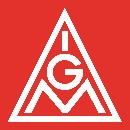 Tarifbewegung 2021 im Schlosserhandwerk NRW Liebe Kolleginnen und Kollegen, sehr geehrte noch-nicht-Mitglieder,Ende September 2021 laufen die Tarifverträge über Lohn und Gehalt sowie die Vereinbarung über die Ausbildungsvergütung im Schlosserhandwerk NRW aus. Bevor die Forderungen von unserer Seite aufgestellt werden, möchten wir Euch darum bitten, den Fragebogen auszufüllen, damit unsere Vertreter in den Gremien die Meinung der Belegschaften kennen. Der Fragebogen bleibt anonym.Folgende Themen halte ich darüber hinaus für wichtig: _________________________________________________________________________________________________________________________________________________________________________________________________________________________________________________________Ich bin bereit, mich an Aktionen der IG Metall zur Durchsetzung der aufgestellten Forderungen, einschließlich Warnstreiks, zu beteiligen:Ja						Nein	Ich bin Mitglied der IG Metall:Ja						Nein	Ich möchte Mitglied der IG Metall werden:		                 Kontakt: __________________Bitte diesen Fragebogen bitte beim Betriebsrat / bei Eurer IG Metall vor Ort abgeben. Die Fragebögen werden nach Auswertung vernichtet. Wenn Du einen Kontakt angibst, werden wir Ihn nur nutzen, um mit Dich auf die Mitgliedschaft anzusprechen.Mit kollegialen Grüßen							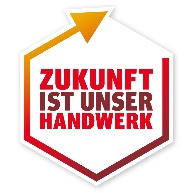 Bernd BörgersGewerkschaftsseketär                  Bitte zurück an igmetall-krefeld.deBetrieb:Ich befürworte eine Forderung bei den Löhnen und Gehältern in Höhe von  ○ 2%  ○ 3%  ○ 4%  ○ 5%  ○ 6% Ich befürworte eine Forderung bei der Ausbildungsvergütung in Höhe von _________ € bzw. __________ %.